Расписание городской школы «Жас Ұлан» для всех школ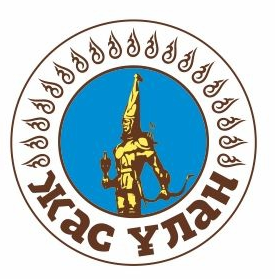 на 2014-2015 учебный годФ.И.О. педагогаклуб№ кб.понедельниквторниксредачетвергпятницаПетрович О.В.«Көшбасшы»№ 228Ұланбасы16.00-17.30Школьные омбудсманы 16.00-17.3016.00-16.45 (ин.ч.)Ұланбасы16.00-17.30Школьные омбудсманы 16.00-17.30Сулейменова С.С.«Ровесник»№ 2271группа9.30-11.0016.00-16.45 (ин.ч.)1группа9.30-11.00Сулейменова С.С.«Ровесник»№ 2272группа16.00-17.3016.00-16.45 (ин.ч.)2группа16.00-17.30Сейталиев Б.Б.«Жас ұрпак»№ 2271группа9.30-11.001группа9.30-11.0016.00-16.45 (ин.ч.)Сейталиев Б.Б.«Жас ұрпак»№ 2272группа16.00-17.302группа16.00-17.3016.00-16.45 (ин.ч.)